Årsmelding 2017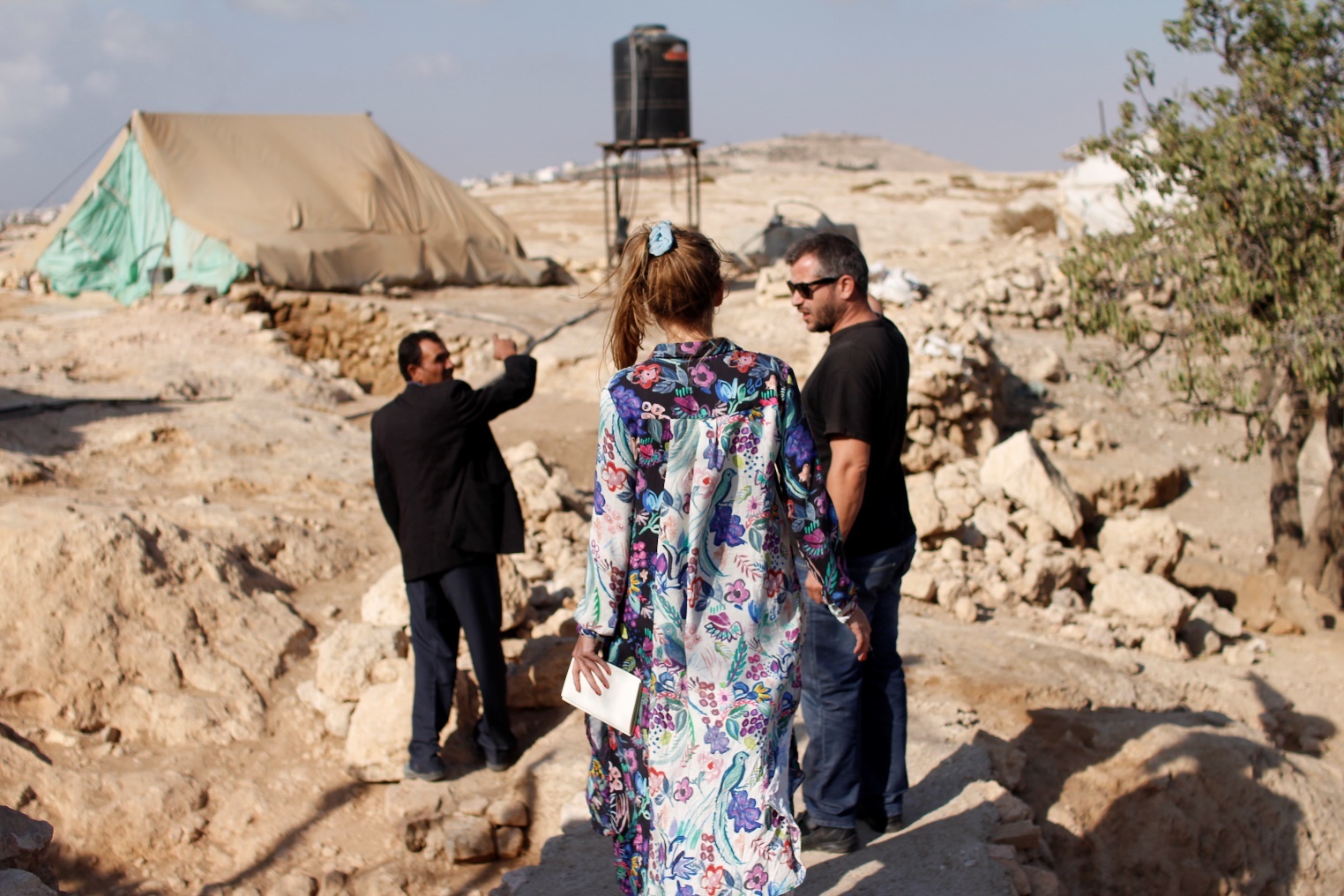 Fra studiereisen til Palestina. Palestinerne i område C på Vestbredden er uten vann, og opplever stadig at vanntankene skytes hull i av soldater.InnholdDel 1: Innhold, arbeidsform og finansiering					Arbeidsform:							side 2	Styret	AnsatteFinansieringDel 2: Aktiviteter gjennomført i 2017			I. Påvirkningsarbeid						side 3Policyarbeid						side 4Vann og sanitærEnergibistand og vannkraftprosjekterFølging av prosjekt 					side 7II. Informasjonsarbeid						side 9Informasjonshenvendendelser 				Medieoppslag 						Nettsider og nyhetsbrev					side 10Arrangement						side 11Studie- og prosjektreiser					side 12III. Nettverksarbeid						side 13Møter/konferanser 					IV. Organisasjonsarbeid					side 14ArbeidsformArbeidet i Fivas er avhengig av frivillig engasjement. Arbeidsfeltet vårt er stort og for å kunne dekke de viktigste sakene er det essensielt at vi har en aktiv gruppe frivillige medarbeidere. Hovedvekten av det frivillige arbeidet gjøres av styret. I 2017 har store deler styret sin kapasitet gått med til opprettholdelsen og utvidelse av fokusgruppene, og søknaden til Norad. Styret og andre har òg vært involvert i andre aktiviteter som gjennomføring av seminar og rapportskriving- og lansering. StyretStyret har i 2017 bestått av:Nora Hougen (styreleder)Tora Toreng (nestleder)Øvrige styremedlemmerMiguel UtrerasCharlotte TeylerFernando MathiasHeidi ArctanderEmbla Husby JørgensenOda Melina Sæthren JoramoVara:Kamil ZabielskaMina Hennum MohseniDet vært arrangert 7 styremøter og 1 styreseminarer i 2017, hvorav 4 styremøter og ett styreseminar i inneværende styreperiode. Det er planlagt tre styremøter for inneværende styreperiode i 2018.AnsatteFivas har i 2017 hatt to fulltidsstillinger. Jonas Ådnøy Holmqvist har vært daglig leder, mens Martine Kopstad Floeng har vært informasjonsmedarbeider. Finansiering2017 fikk Fivas avtale om ettårig støtte over informasjonsstøtteordninga fra Norad. Vi ble tildelt 1 500 000 kr, som var en det samme som vi mottok i 2016 etter at vi hadde fått økt støtten med 100 000,-. Fivas fikk godkjent revidert budsjett med rett under 1 250 000 til lønn og administrasjon og 253 500 til tiltak innen prosjektene «bærekraftig energiutvikling» og «vann og sanitær til alle». I tillegg fikk Fivas 12 000,- i kompensasjon fra Solidaritetshuset for styreledervervet i Solidaritetshuset. Vi har også fått bidrag fra diverse organisasjoner til arrangementer. Det var budsjettert med inntekter fra momskompensasjon, men ved en inkurie ble momskompensasjonssøknaden sendt for sent, og denne ble derfor avvist. Samlede inntekter var 1 515 000, kostnader var 1 539 727. Som gir et driftsresultat på - 24 727 (- 24 868 etter finansposter).Aktiviteter gjennomført i 2017I. PåvirkningsarbeidFivas driver i varierende grad direkte påvirkningsarbeid. I 2017 har arbeidet vært knyttet både direkte til norske aktører som opererer ute, til innspill i Stortingshøringer, og til større internasjonale prosesser som arbeidet med vår klage til OECDs kontaktpunkt i Nederland og bidrag til Save The Tigris Campaign. Her har både arbeid gjennom nasjonale og internasjonale nettverk og kontakt med embetsverk og utviklingspolitiske ledere vært viktig. Fivas har videreført dialogen med Norfund, Norsk Hydro og SN Power, samt startet opp dialog med DNB og det Colombianske gruveselskapet Cerrejon. Fivas har gjennomført tre prosjektreiser til henholdsvis Chile, Colombia og Palestina. Samt gitt støtte til en studiereise til Palestina første halvår.Fivas begynte i 2016 en dialog med Norsk Hydro om deres aluminiums- og bauksittvirksomhet i Brasil, som Fivas besøkte ved utgangen av 2016. Fivas har satt ett fokus på bauksittgruvene og påvirkning av vann i samarbeid med lokale organisasjoner som hevder at Norsk Hydros gruver svekker retten til vann på bakken. Det er stor risiko for forurensning og for brudd på kollektive rettigheter som følge av gruvedriften i Trombetas. Hydro har i løpet av året gitt signaler om økt innsats for tillitsbygging mellom gruveselskapet MRN - hvor de er medeier - og sivilsamfunnet og berørt lokalbefolkning. De har også tydeliggjort sin støtte til de berørte kilombolaenes kollektive landrettigheter. Etter møter med Fivas ble det også skapt kontakt mellom Hydro og Evandro Chagas tinstituttet som gjorde undersøkelser av utslipp for den brasilianske påtalemyndigheten.Fivas har og opprettholdt en god dialog med Statkraft og SN Power om deres prosjekt i utlandet, da særlig i Brasil, Nepal og Chile. Les mer om dette under følging av prosjekt.Fivas har gitt innspill i stortingshøringer om Statens pensjonsfond utland, i høringen om utviklnigsmeldinga og om bistandsbudsjettet (statsbudsjetthøring) i 2017. Fivas løftet opp informasjonsstøtten så vel som Norfunds rolle i utviklingspolitikken i statsbudsjetthøringen. Sivilsamfunnet vant frem for femte år på rad i sin kamp for å beholde informasjonsstøtten. Det er absolutt politisk interesse for Norfunds rolle, men vanskelig å få partiene til å binde seg til konkrete endringer. PolicyarbeidI 2017 har det å løfte tilgang til vann og sanitær på den politiske agendaen, og får Erna Solberg til å være en pådriver for bærekraftsmål 6, gjennom sin bærekraftsmål-ambassadørrolle. Utviklingseffekt og forsvarlige investeringer gjennom Norfunds og norsk strategi for støtte til fornybar energi, samt åpenhet i Oljefondet har vært fokus i policyarbeidet. Nedenfor har vi omtalt nærmere arbeidet på innsatsområdene vann og sanitær, energibistand, Norfund og Oljefondet.Vann og sanitærBlant det viktigste arbeidet på vann og sanitær i 2017 har det vært arbeidet rapporten om vannsituasjonen i Palestina. To representanter fra Fivas, henholdsvis fra styret og sekretariatet, reiste til de okkuperte områdene Vestbredden og Øst-Jerusalem høsten 2017. Fivas reiste rundt i de okkuperte områdene, og snakket med en lang rekke mennesker, organisasjoner og vannmyndigheter. En kronikk ble skrevet av informasjonsmedarbeider ved hjemkomst som ble trykt i Klassekampen. Fivas opprettet likeledes i etterkant av reisen kontakt med flere politikere, som har uttrykt interesse for situasjonen. Fivas ferdigstilte rapporten «vannkrig» ved utgangen av 2017, og rapportlansering er planlagt på nyåret. Menneskeretten til vann og sanitær ble i 2015 inkludert i FNs bærekraftsmål, etter press fra Fivas og det internasjonale sivilsamfunnet. Fivas har gjennom 2017 arbeidet for å sette fokus på problematikken tilknyttet bærekraftsmål 6 om å «sikre bærekraftig vannforvaltning og tilgang til vann og gode sanitærforhold for alle». En viktig del av dette arbeidet har vårt å sette fokus på hvilke konsekvenser det har for menneskers helse, verdighet og sikkerhet. Tilgang på rent vann og tilstrekkelige sanitærtjenester legger således grunnlaget for oppfyllelse av mange av de andre bærekraftsmålene, og vårt arbeid har tatt utgangspunkt i dette argumentet i håp om at målet om vann og sanitær ikke lenger skal bli neglisjert til å kun være et «sideprosjekt» i den globale utviklingspolitikken. Dette er avgjørende, dersom vi skal bærekraftsmålene som omhandler likestilling mellom kjønnene (5), utryddelse av sult (2), utdannelse til alle (4), god helse (3) og stoppe klimaendringene (13).Som et ledd i dette arbeidet har fokusgruppen «kvinner, vann og sanitær» bidratt til å skape mer oppmerksomhet rundt vårt arbeid blant frivillige, og samtidig jobbet målrettet mot informasjonsspredning om konsekvensene av manglende tilgang på tilfredsstillende vann – og sanitære tjenester, med spesielt fokus på kvinner. Dette informasjonsarbeidet går forbi de mest åpenbare konsekvensene av mangel på disse primærbehovene, slik som helse og barnedødelighet. Fokusgruppen har arrangert to seminarer i løpet av året, både på Universitet i Oslo og på Kulturhuset.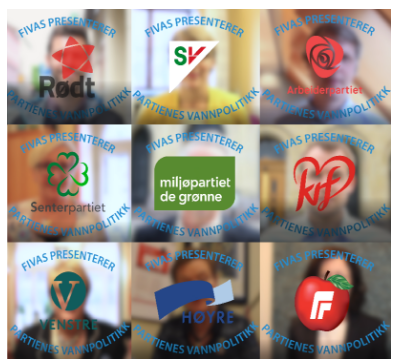 I anledning kvinnedagen 8. mars skrev informasjonsmedarbeider en kronikk om hvordan kvinner rammes hardest av den globale vannkrisen, og om hvordan dette i realiteten er en kvinnekamp. Teksten ble publisert i Dagsavisen papir og nett – og ble delt av flere organisasjoner. I anledning årets Stortingsvalg gjennomførte Fivas en «valgkampanje», hvor samtlige partier ble bedt om å fortelle om partiets prioritering knyttet opp mot bærekraftsmål 6, og om retten til vann og sanitær. Flere ministere og partiledere deltok, og alle filmene ble spredd via sosiale medier opp mot valgdagen. Filmene nådde et bredt publikum, og var et viktig ledd i vårt arbeid med å opprettholde kontakten med de politiske partiene, og opprette nærmere relasjon. I anledning verdens vann- og toalettdag lagde Fivas en animasjonsvideo til hver merkedag. Filmen som ble lansert i anledning verden vanndag hadde fokus på gjenbruk av avløpsvann, i tråd med FNs offisielle fokus. Animasjonsvideoen nådde 26.000 mennesker, og ble delt av en rekke norske og internasjonale organisasjoner og aviser. Den andre animasjonsvideoen rettet fokus mot hvordan jenters utdanningsløp henger tett sammen med Vi var også med på å arrangere en filmvisning av Bollywood-suksessen «Toilet: A Love Story». Filmen ble vist under Film Fra Sør, og informasjonsmedarbeider innledet visningen med å snakke om tematikken – og utdype hvordan indiske jenter og kvinner rammes hardt av den nasjonale toalettkrisen. I tråd med tematikken i filmen skrev informasjonsmedarbeider en kronikk om problematikken og behovet for å snakke mer åpent om dette. Kronikken ble publisert på nett og papir av Dagsavisen.Energibistand og -utviklingEtter at bistanden til Energi ble kuttet i 2015 som følge av kritikk fra Riksrevisjonen og sterke krav om kutt som følge av flyktningkrisa ble den ytterligere kuttet i 2016, og fortsatte på et lavt nivå i statsbudsjett for 2017. I 2017 lovte Utenriksministeren en dobling av energibistanden, noe som vil bringe den tilbake til tidligere nivå på rundt 1000 millioner (en milliard) årlig. Utviklingsmeldinga som kom våren 2017 skriver blant annetEnergibistanden har tidligere fått kritikk for manglende resultater og måloppnåelse. Det er tatt grep for å lære av og følge opp denne kritikken. Erfaringer fra støtte til rammeverk og kapasitetsbygging er blitt gjennomgått kritisk med tanke på forbedringer. Norfund har gradvis dreid sine investeringer mot Afrika og fattige land, innsatsen er konsentrert om færre land og prosjekter, og det er tatt initiativ for bedre styring og koordinering av innsatsen.En prosess for å få på plass en ny strategi for energibistanden er strandet, etter hva Fivas har hørt, på skrivebordet til Børge Brende. Norad lanserte i mars 2017 rapporten «Norsk Energisamarbeid 2007-2015» og trekker frem mange suksesshistorier. Rapproten ble av Tanja Winter på lanseringen kritisert for å ikke vise frem kildegrunnlaget sitt, og for å ikke diskutere hvilke andre faktorer som må til for at økt strømrpoduksjon eller økt strømtilgang skulle ha utviklingseffekt. Fivas har ikke jobbet med å påvirke dette feltet ut over innspill på stortingshøring om statsbudsjett, og i informasjonssaker i 2017, men har lansert et initiativ med Naturvernforbundet, WWF og Forum i 2018 for å dreie den norske innsatsen inn mot desentraliserte løsninger.NorfundFivas har i flere år fulgt Norfunds investeringer, både gjennom oppfølgingen av SN Power, og i fokus på andre prosjekter med potensiell negativ påvirkning på vannressurser. Sammen med andre organisasjoner fremmet vi gjennom 2016 krav om tydeligere rapportering av utviklingseffekt fra Norfund og ba om en tydeligere oppfylling av kravene i UNGP i en rapport utgitt sammen med Redd barna ForUM og andre nordiske organisasjoner i november 2016. I merknadene til statsbudsjett for 2017 merker Utenrikskomiteen seg at Norfunds rapportering ikke tar opp jobbøkning i selskaper Norfund er investert i. Noe som kan ses som en oppfølging av Fivas innspill om manglende dokumentasjon av attribusjon. 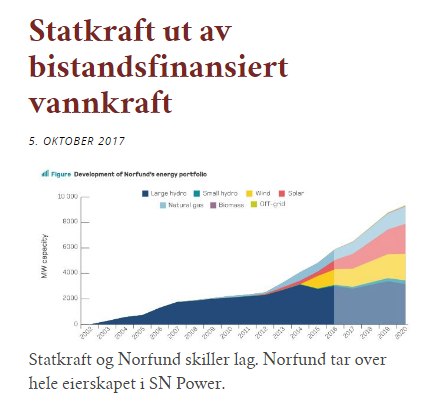 Norfund er gitt en viktig rolle i Utviklnigsmeldinga som kom våren 2017. I høringen om meldinga på Stortinget stilte komitéleder Anniken Huitfeldt spørsmål til Norfunds direktør om han kunne svare på kritikken. Roland avviste kritikken og mente at hans kritikere trekker frem forhold som ikke er reelle. Han eksemplifiserte dette med at Norfund kritiseres for å tvangsflytte urfolk, for Fivas en ukjent kritikk, det har vært lite fokus på tvangsflytting i Norfunds prosjekter. Roland er allikevel på tynn is, Fivas fulgte opp med å vise til to prosjekter hvor Norfund har tvangsflyttet urfolk. I Utenrikskomitéens merkander til statsbudsjett 2018 trekker SP og SV frem rapporten om Norfund fra 2016 som Fivas og flere andre står bak. Rapportering og synliggjøring av utviklingseffekt blir trukket frem som områder med for dårlig levering, og at bevilgnignene derfor må reduseres frem til en større evaluering av satsningen på næringsutviklnig er gjort. Et sentralt krav fremmet av Fivas og andre sivilsamfunnsaktører i høringen for statsbudsjettet. Fivas har også deltatt i noe direkte dialog med Norfund. Norfunds direktør har gjennom 2017 fremhevet at negativ omtale gjør risikoen ved investeringer i utviklingsland for høy. Han har sammenstilt denne kritikken med fallende investeringer i Afrika, og gir sivilsamfunn i Norge en del av ansvaret. Debatten om Norfund tok en ny omdreining ved starten av 2018, da direktør Kjell Roland i et intervju i Morgenbladet i januar gjentok kritikken av sivilsamfunnet og navnga flere organisasjoner, deriblant Fivas. Dette avstedkom en del offentlig debatt, og etter hvert flere innlegg med en noe mer forsonende tone fra Norfunds direktør. I etterkant av den offentlige debatten i januar og februar kunngjorde Norfund i mars at Kjell Roland går av med pensjon sommeren 2018. Styret uttrykker at de gjerne skulle sett at Roland ble sittende lenger. Det er ikke kjent om den offentlige meningsbrytningen har hatt innvirkning på denne avgjørelsen.OljefondetFivas samarbeidet med flere andre norske organisasjoner for å løfte en debatt om åpenhet og bærekraft i forvaltningen av oljefondet i forbindelse med at det kom en ny utvalgsrapport om Norges Bank og Oljefondet sommeren 2017. Fivas tok initiativ til et fremstøt som skulle løfte bærekraft i Oljefondets forvaltning. Sammen med Fellesrådet for Afrika, Redd barna, Fremtiden i våre hender og Forum for utvikling og miljø ønsket vi å øke presset på bærekraft som i dag er en sekundær formulering i Oljefondets mandat, med siktemål om å løfte dette i en fremtidig revisjon av mandatet.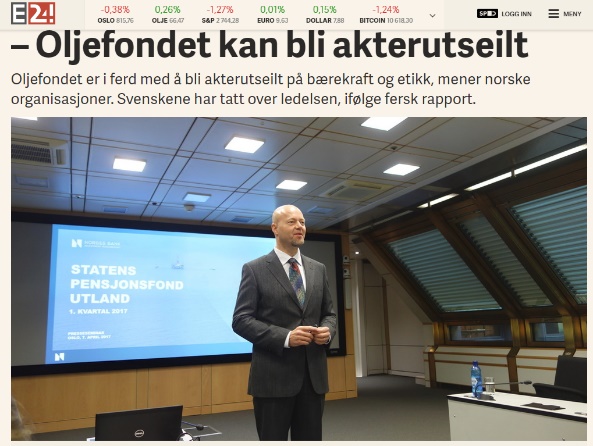 Gjennom en rapport forfattet av Sony Kapoor fra Re-define med tittelen «The Promise of Sustainable Investment» fremmet til sammen ni organisasjoner anbefalinger om endringer som kunne gjøre fondet mer bærekraftig. På lanseringen under Arendalsuka deltok stortingsrepresentanter fra 6 partier og ikke minst Hans Petter Graver, Dag O Hessen, Beate Sjåfjell og Phillip Rytman. Vi ser arrangementet som en viktig posisjonering før nye diskusjoner om organiseringen av NBIM og Oljefondet som kommer med behandlingen av utvalgsmeldinga om Sentralbanken sannsynligvis i løpet av sommeren 2018. Et av rapportens sentrale anbefalinger, om utfasing av investeringer i olje for å unngå dobling av risiko knyttet til sektoren (som er fondets viktigste kilde til innskudd), er gjentatt som en anbefaling fra Norges Bank (se faksimile). Rapporten fikk god oppmerksomhet i norsk og utenlandsk økonomipresse.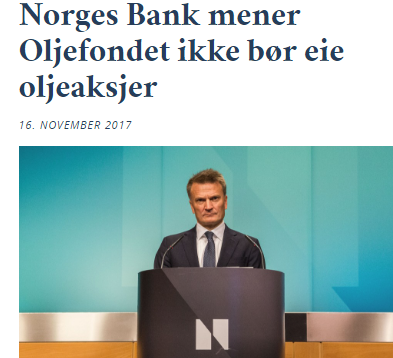 Fivas har deltatt på to møter med Norges Bank, det årlige NGO-møtet og et eget NGO møte om ansvarlig eierskap. Mange tema ble tatt opp på dette møtet, Fivas spilte inn forslag om økt rapportering av dialogen med de 50 største selskapene i portefløjen (Som NBIM driversåkallt stewardship overfor), og stilte spørsmål om evalueringen av eierskapsarbeidet. Dette spørsmålet fremsto tok NBIM litt på senga, og det fremsto som om evalueringsarbeidet ikke var tydelig forankret eller særlig systematisk. Vi ser det direkte møtene med NBIM som en viktig kanal både for å påvirke og for å få bedre kjennskap til praksis som grunnlag for innspill til politiske prosesser. Fivas har og jobbet aktivt med investeringer gjort av Oljefondet i 2017, varslet NBIM direkte om bekymringer, og sender investeringen i Glencore til Etikkrådet.Fivas har vært skeptisk til sivilsamfunnskravet om å få Oljefondet inn i unotert infrastruktur, men har ikke flagget denne saken. Changemaker ga i mai 2017 ut en rapport forfattet av Diego Foss, tidligere styremedlem i Fivas, om åpenhet i bruk av forventningsdokumentene i NBIM. Rapporten følger opp en tematikk reist av Fivas i rapporten «Dead in the water» lansert av Fivas i 2015. NBIM har de senere årene gradvis sluppet noe mer informasjon om eierskapsarbeidet sitt, særlig gjennom de årlige NGO-møtene sine, men er fortsatt langt unna åpenhet som gir en reell mulighet til innsikt i virkningene av eierskapsarbeidet. Direktør for NBIM Yngve Slyngstad spesifiserte også i NGO møtet i februar 2018 at forventningsdokumentene og selskapsrapporteringen ikke brukes til å styre investeringer. Det kan være risiko avdekket i dette arbeidet som spiller inn på vurderingen av finansiell lønnsomhet, men det er ingen mekanisk sammenheng mellom rapportering og risikovekting.Følging av prosjektPå tampen av 2016 fikk vi beskjed om at selskapet Hidro Santa Cruz som bygde det kontroversielle kraftverket i Santa Cruz i Guatemalalegger ned og avslutter all virksomhet i landet. Norfund var blant investorene i Hidro Santa Cruz og Fivas hadde dialog med Norfund om problemer med prosjektet. Hidro Santa Cruz er dessverre et eksempel på et svært lite prosjekt som skaper store problemer og sosiale konflikter på grunn av manglende kontekstforståelse. Prosjektet er også omtalt i Fivas rapport «Guatemala i skyggen av fortiden». Ved årsskiftet 2016/2017 ble det også klart at SN Power ikke fikk de nødvendige godkjenninger av ugandiske myndigheter til å kjøpe seg opp i Bujagalikraftverket. Fivas har i løpet av året gått SN Powers satsning i Afrika nærmere etter i sømmene og funnet at lite er realisert. Norfund har hatt vesentlig økning i solkraft på kontinentet, og har gjennom oppkjøpet av Globeleq også eierskap i vesentlig kapastiet innen gasskraft. Norfund mener omstruktureringen hvor Statkraft solgte seg ut av SN Power vil kunne føre til flere realiserte prosjekter. Norfund mente på møte høsten 2017 at dette vil dreie som om greenfieldprosjekter, og at de ser på to konkrete prosjekter i Kongo-Kinshasa og Rwanda. Det har ikke vært videre dialog med SN Power om Middle Yeywa. I 2016 forespurte Fivas en vurdering av kummulativ effekt av de serien med kraftverk som Middle Yeywa inngår i, i tråd med kravene fra IFC, samt ytterligere konsultasjoner med sivilsamfunnet. SN Power har lovet mer omfattende konsultasjoner etter å ha gjennomført forstudiene.Det er ikke kommet ny informasjon om utbygging av kraftverk i Pilmaiquenelva der Statkraft holder rettighetene til å bygge ut Osornokrafverket og flere andre. Det var sterk motstand mot utbyggingen fra Mapuchene, og den Chilenske staten trakk høsten 2016 godkjenningen av tidligere konsultasjoner som var nødvendig for utbyggingstillatelsen. Statkraft sa de ønsket ny dialog og å videreutvikle planene. Det er ikke kommet ny informasjon fra Statkraft eller fra Mapuchegrupper om aktivitet i 2017.Fivas har gjennom Save the Tigris and the Iraqi marshes blitt involvert i protester mot Ilisudammen i Tyrkia. Gjennom samarbeid via Georgia River Gathering bidratt i lobby mot GCF og finanisering av Upper Trishuli i Nepal, og oppfølging av dammer på Balkan, blant annet med GIEK-støtte.I samarbeid med andre medlemmer av Save The Tigris har Fivas engasjert seg i neddemmingen av den historiske byen Hasankeyf sørøst i Tyrkia. Byen som ligger i et Kurdisk/arabisk område inneholder flere kulturminner som gravkammeret etter Zeynel Bey fra 1500-tallet. Byen har også spor etter bosettinger som er flere tusen år gamle. Hele byen vil bli satt under vann av Ilisudammen og uvurderlige kulturminner vil gå tapt. Fivas har jobbet sammen med The Initiative to keep Hasankeyf alive og Hasankeyf Matters for å ansvarliggjøre det nederlandske selskapet som er involvert i flyttingen av Zeynel Bey gravkammeret. Selskapet Bresser som er spesialisert på å løfte og flytte historiske bygninger er klaget inn til OECDs kontaktpunkt i Nederland for å ikke ha gjort god nok due dilligence/aktsomhetsvurdering, og for å medvirke til brudd på menneskeretten til kulturarv. Klagen ble akseptert høsten 2017, og vil om partene godtar det bli meglet våren 2018. Oppmerksomheten rundt saken når den er meglet, eller om det ikke blir meglingsløsning vil brukes for å få oppmerksomhet om konsekvensene av oppdemmingen som følge av Ilisudammen.Fivas bidro til en større lansering av dokumetnaren «The Borneo case» i Oslo i april. Filmen handler om politisk korrupsjon på Borneo og tar blant annet for seg byggingen av Murumdammen og Bramdammen som Fivas var involvert i kampanjen rundt. Baramdammen ble stoppet, og de berørte vant betydelige seire i 2016. Fivas fikk våren 2017 endelig svar fra Norconsult på deres oppfølging av felleserklæringen fra 2015 som ble inngått etter klagesaken om selskapets involvering i disse vannkraftprosjektene.Fivas har gjennom året hatt dialog med Norsk Hydro om deres prosjekter i Brasil. Vi har også begynt en dialog med DNB om vannkraftprosjektet Alto Maipo i Chile som de er en av utlånerne til. Gjennom året har vi også gjort et betydelig kartleggingsarbeid av miljøproblemer i Glencores gruver i fire forskjellige land. Mer om gruven Cerrejon, som er eid av Glencore og flere andre store multinasjonale gruveselskaper kan du lese om under prosjektreiser, og på fivas’ nettside i serien ‘under lupen’.Fivas’ dialog med Hydro om virksomheten i Brasil har hovedsakelig dreid seg om forholdene rundt gruven i Trombetas, Oriximina. Fivas reiste mots lutten av 2016 til Brasil for å få mer informasjon om forholdene rundt gruven i Trombetas, MRN, som Hydro er deleier i. Gruven ligger i kilombo-territorie, og det er pågående og planlagte utvidelser som berører dette territoriet. Kilomboene i Brasil er en gruppe som har beskyttelse på linje med urfolk, blant annet når det gjelder råderett over egne territorier. Det er også beskyldninger om utslipp av tungmetaller og annen avrenning fra gruveområdet til elver rundt gruven.Fivas formidlet kontakt mellom Hydro og forskere ved Evandro Chagas og la press på Hydro for å bedre MRNs kontakt med lokalbefolkning og sivilsamfunn. Hydro har nå kunngjort at det skal opprettes et samarbeidsforum mellom MRN, staten og sivilsamfunn. På verdensseminaret høsten 2017 sa også Hydro helt entydig at de respekterer Kilomboenes hevd over territoriet. I dialogen tidligere har Hydro vektlagt at konsultasjoner ikke er sluttført, og at det skal gjøres et mer omfattende arbeid. Det vil være gunstig for Fivas å holde kontakten med organisasjonen Pro Indio og Defensoria Publica i Para for å få bekreftet om dette følges opp.Høsten 2017 har det vært flere møter med DNB om Alto Maipo i Chile, og i desember 2017 var Jørdi Losnegård på prosjektreise for å snakke med sivilsamfunn og berørte. Hennes funn ble oppsummert i en prosjektreiserapport, og er diskutert med DNB. Det ble ikke funnet graverende enkeltproblemer som i seg selv tilsier at prosjektet utgjøralvorlig miljørisiko eller annen trussel mot bærekraft. Allikevel ser vi at det er en rekke utfordringer, både med miljøspørsmål og med sosiale spørsmål. Vi har tatt opp mange av disse med DNB, men det ser ut til at vi ser svært forskjellig på alvorlighetsgraden av disse. Vi har i løpet av 2018 også jobbet med å verifisere og finne ut hvorfor DNBs egne rutiner (og deres konsulentselskap ERM) ikke har avdekket en del av disse problemene. Dette vil følges opp videre i mars/april 2018.II. InformasjonsarbeidInformasjonshenvendelserVi har svart på informasjonshenvendelser fra journalister, studenter og forskere, både i Norge og utlandet, om spørsmål relatert til prosjekter og tema vi arbeider med. Fivas har også bidratt til flere masterstudenters oppgaver i 2017.MedieoppslagNettsider og nyhetsbrevI 2017 ble det lagt ut 60 egenproduserte nyhetssaker på nettsidene til Fivas. Dette er en økning fra 37 året før. Det utgjør et gjennomsnitt på 5 saker i måneden. I tillegg er det lagt ut nyhetsklipp som er linker til mediesaker hvor Fivas er kilder eller tema i saken er særlig relevant for Fivas sitt arbeid. Det er sendt ut 12 nyhetsbrev med saker fra nettsiden i perioden. Hvert nyhetsbrev inneholder minst tre egenproduserte saker og blir gjerne supplert med relevante saker fra media eller som hentet fra andre nettsteder. Det er 668 abonnenter på Fivas sitt nyhetsbrev. Sosiale medierFivas er i dag tilstede på Instagram, Facebook, og Twitter. Hvor de to førstnevnte er de som er mest i bruk. Alle disse er integrerte inn i nettsiden vår og lett tilgjengelige for vårt publikum.Twitter har vi mest effektivt brukt til å kommunisere med politikere og andre aktører, i tillegg til å dele egne og andre sine saker. Gjennom Facebook har vi nådd aktivister og andre interesserte. Her deler vi både egne saker og relevante saker fra inn- og utland. Vi bruker og siden i forbindelse med reiser for å dele bilder, møter og observasjoner. Flere som er interesserte i arbeidsfeltet vårt og som vil være frivillige i Fivas har tatt kontakt med sekretariatet gjennom meldingstjenesten på Facebook.Vi benytter Instagram til å opplyse våre følgere om viktigheten av tilgang til vann – og sanitærtjenester og konsekvensene av vannprosjekter i det globale sør, gjennom enkle sammenligninger og lett tilgjengelig statistikk. Ved å kombinere fakta og treffende bilder, opplever vi å nå ut til en rekke individer og organisasjoner som vi ellers ikke ville nådd. Vi deler også fra studiereiser, arrangementer og konferanser vi deltar på.NettsiderNettsidene våre har hatt et nokså jevnt besøkstall gjennom året. Vi har en tydelig økning de første dagene etter vi sender ut nyhetsbrev og etter kampanjer. Vi har fulgt besøkstallene gjennom bruk av analyseverktøyet Google Analytics. Tallene vi har fra 1. januar til 30. juni er 10 511 sidevisninger (i hele 2016 hadde vi  22 768, en oppgang på 5098 fra 2015). Vi har hatt en oppgang på antall leste saker fra 1,83 til 2,1 i 2017. Dette tallet reflekterer at vi har et tilbakevendende publikum, som leser ArrangementFivas bidro i panelet på Latinamerikagruppenes seminar ‘La oss snakke om Norfund’, sammen med flere representatner fra stortingspartiene, Mariell Støen fra Sum og Kjell Roland. Kritikken mot en del av investeringen i Latin-Amerika og mangledne konteksforståelse ble tatt opp. Norfunddirketøren sa at det var en glipp at Norfund hadde investert i et urfolksområde.I april deltok vi i gjennomføringen av den norske lanseringen av The Borneo Case med kinovisning på Felix kino og med seminar på Fritt Ord. Etiske investeringer, vannkraft og politsik korrupsjon ble belyst både av fremtiden i våre hender og av Claire Brown som ble intervjuet etter filmen.I samarbeid med Senter for Utvikling og Miljø (SUM) og SAIH har vi arrangert «Verdensseminar» to ganger i løpet av 2017. På vårsemesteret arrangerte vi en debatt i anledning verdens vanndag. Vi inviterte til debatt om hvordan få bærekraftsmål 6 høyere opp på agendaen. Panelet besto av Desmond McNeill (SUM), Ingrid Nesheim(Niva), Dylan Marrs (GRID-Arendal) og  Chase Alexander Jordal (Senterungdommen). Under høstsemesteret var tematikken gruvedrift i Brasil. Panelet, som besto av Fernando Mathias og Elise Must (Norsk Hydro), forsøkte å svare på hvordan næringsliv og gruvedrift i Brasil kan forekomme, uten at det går på bekostning av mennesker og miljø, og da særlig regnskogen. 14. august arrangerte Fivas sammen med bla. Redd Barna, ForUM og Kirkens Nødhjelp en politisk debatt under Arendalsuka. Anledningen var utgivelsen av en rapport om det norske oljefondet, som var ført i pennen av Sony Kapoor på vegne av en rekke norske sivilsamfunnsorganisasjoner. I panelet var det representanter fra akademia – og forskningsmiljøet ved Hans Petter Graver (UIO)
Beate Sjåfjell (UiO), Dag O.Hessen (UiO) og Philip Ripman  (Storebrand). Alle stortingspartiene var også rep. ved Himanshu Gulati (FrP), Heidi Nordby Lunde (H), Sturla Henriksbø (KrF), Sveinung Rotevatn (V), Une Aina Bastholm (MDG), Irene Johansen (AP), Geir Pollestad (SP) og Snorre Valen (SV).I anledning verdens toalettdag sto Fivas bak to arrangementer. Fivas’ fokusgruppe arrangerte et frokostseminar på Kulturhuset, hvor spørsmålet som ble reist var «Driter vi i byene?». Ingeniører Uten Grenser sto som medarrangører, og var representert i panelet ved Luke Dokter, sammen med Arve Heistad fra NMBU og Helene Egeland fra ByKuben. Fivas var også medarrangør under Film fra Sør sin visning av «Toilet – A Love Story». Fivas holdt en presentasjon før visningen på Klingenberg og publiserte en kronikk i Dagsavisen om samme tematikk. Studie- og prosjektreiserPalestinaI oktober reiste Fivas ved informasjonsmedarbeider Martine Kopstad Floeng og styremedlem Oda Melina S. Joramo til Palestina. Bakgrunnen for studiereisen var flerfoldig: både fordi Palestina er et eksempel på et område preget av en strukturell og hvor vann har blitt storpolitikk, men også fordi Norge (som leder av giverlandsgruppen, initiativtaker bak Oslo-avtalen og verdens 6. største donorland) er sterkt involvert i konflikten politisk og økonomisk. I knappe to uker reiste Fivas rundt på Vestbredden, og snakket med et bredt omfang av mennesker og organisasjoner. I samtaler med både Verdensbanken og den amerikanske bistandsorganisasjonen ANERA ble det tydelig at situasjonen utvikler seg i negativ retning, og da særlig med tanke på befolkningen og grunnvannsressursene på Gaza. Representanter fra begge organisasjoner beskrev hvordan en tungrodd prosess og et komplisert byråkrati vanskeliggjorde deres situasjon, som donororganer. Anera beskrev bla. hvordan de i 13 år hadde arbeidet med et prosjekt på Gaza, men at israelske myndigheter stadig grep inn og forsinket prosessen med å bygge et avsaltningsanlegg. Ifølge FN vil Gazastripen være ubeboelig og forurensningen av grunnvannreservoaret uopprettelig innen 2020. I dag er nærmere 96 prosent av drikkevannet på Gaza for forurenset til å kunne konsumeres.Det norske representasjonskontoret i Øst-Jerusalem tok imot oss, og ga oss et innblikk i hvordan de arbeider aktivt opp mot den stadig mer pressede vannsituasjonen i de okkuperte områdene. De stilte seg bak beskrivelsene vi hadde fått tegnet av ANERA og Verdensbanken, og var svært bekymret for utviklingen fremover.De samme beretningene ble gjentatt overalt. Vi var i kontakt med den palestinske befolkningen i Bethlehem, Jordandalen, South Hebron Hills, Øst-Jerusalem, Susyia og en rekke små landsbyerSituasjonen i dag er ille. Den palestinske befolkningen lever på 70 liter vann om dagen, mens i de mest sårbare områdene er forbruket ned i 20 liter vann om dagen. Da vi besøkte Faysil, en liten landsby nord i Jordandalen, ble vi fortalt at befolkningen der kun 4 liter vann tilgjengelig. 130 landsbyer, alle i C-områdene, er ikke tilkoblet det offentlige vann-nettverket på Vestbredden. For disse ser fremtiden tørr ut. På Gaza drikker befolkningen vann «så salt som om det skulle vært hentet direkte fra Middelhavet». Befolkningens eneste grunnvannskilde er snart fullstendig ødelagt av kloakk, og vannet som fraktes inn via israelske tankbiler er ikke tilstrekkelig. Det tvinger befolkningen til å blande ut vannet de kjøper fra tankbilene og det forurensede vannet fra grunnvannskilden.Det politiske bakteppet og det kompliserte israelske lovverket begrenser palestinerens rett til vann. For det er nok vann til å slukke tørsten til både en voksende palestinsk – og israelsk befolkning.Resultatet av studiereisen er rapporten «vannkrig».ChileJørdi Losnegård var for Fivas i Chile i desember for å undersøke forhold rundt vannkraftprosjektet Alto Maipo. DnB er investert i prosjektet sammen med blant annet IFC, og investorene har fått betydelig kritikk fra Chilensk sivilsamfunn. Fivas har en aktiv dialog med DNB. Kritikken mot prosjektet har dreid seg om for dårlige miljøundersøkelser, og risiko for alvorlige mijløskader, samt at den reduserte vannføringa vil ha vesentlige økonomiske konsekvenser, blant anent for turisme i området. DnB følger prosjektet tett, blant annet gjennom konsulentselskapet ERM som finansiørene har hyret til å følge prosjektet. Les kort om dialogen med DNB under ‘følging av prosjekt’ på side 8.ColombiaKullgruven Cerrejon nord i Colombia er en av gruvene til Glencore Fivas har sett nærmere på. Styrerepresentatn i Fivas Tora Toreng var sommeren 2017 i Colombia og møtte flere lokalsamfunn i Calenturitas hvor gruven ligger. Hennes inntrykk er beskrevet i flere artikler på Fivas nettside i serien ‘under lupen’. III. Nettverksarbeid I 2017 har Fivas deltatt aktivt i nettverksarbeid både i Norge og internasjonalt. I Norge har nettverksarbeidet særlig vært forankret i arbeidsgruppene i ForUM. Utover dette, så har Fivas samarbeidet med en rekke andre organisasjoner om enkeltsaker – og ulike arrangementer som Verdensseminaret (tidligere ulandsseminaret), rapportlansering og verdens vann – og toalettdag. Fivas har også vært aktive i SLUG – nettverk for rettferdig gjeldspolitikk og RORG. Vi har også på en sak til saks basis samarbeid med ett bredt spekter av aktører, blant annet: Fellesrådet for Afrika, Redd Barna, Latin-Amerikagruppene, Norsk Folkehjelp, Regnskogfondet, Fritt Ord, Forbrukerrådet, Attac, Film Fra Sør, Verdens Beste Nyheter og andre. Vi har også diskutert nærmere samarbeid om vann og vannforvaltning, sanitærforhold, bærekraftsmålene og forbruk med henholdsvis Kirkens Nødhjelp og Fremtiden i Våre hender. Dette vil vi bygge videre på om aktiviteten i 2018 tillater det.Internasjonalt har vi oppretthold samarbeidet med den internasjonale vannbevegelsen om oppnåelse og oppfølgingen av FNs bærekraftsmålene. Water Justice kommer på ukentlig basis med oppdateringer på det internasjonale arbeidet med å sikre retten til vann for alle og arbeidet mot privatisering av vannkilder og vassdrag, og er en viktig informasjonskilde for Fivas. PSI (Pubilc Services International), Wateraid og Oakland Institute er to andre viktige kilder for Fivas.International rivers (IR) er en annen organisasjon det er viktig for Fivas å holde kontakt med. Vi har jevnlig policydiskusjoner og oppdateringer på relevante prosjekter med IR og det assosierte nettverket. Bruno Manser Fonds, og Friends of The Earth International er også viktige internasjonale støttespillere. Ved inngangen til 2017 ble Fivas med i koalisjonen Save the Tigris and The Iraqi Marshes, og daglig leder deltar i styringsgruppen. Fivas bidrar med vår kompetanse, særlig på selskapsdialog og internasjonale standarder. I 2017 har daglig leder deltatt på en strategisamling i Suleymania, og vært aktiv i utformingen av klagesaken mot Bresser beskrevet under ‘Følging av prosjekter’ (s7).I forbindelse med reisen til Palestina i oktober 2017 knyttet vi sterkere bånd til den norske Palestina-bevegelsen i Norge. Vi har løpende samarbeid med de ved inngangen av 2018, og de er med på å distribuere og trykke opp rapporten «vannkrig». Møter/konferanserEn viktig del av arbeidet i Fivas er å delta på møter og konferanser. Dette er plattformer hvor sekretariatet innhenter verdifull informasjon og kunnskap om tematikken vi arbeider med, selskapene vi jobber opp mot og organisasjonene vi interagerer med. Deltakelse på disse arenaene bidrar til at Fivas opprettholder og skaper nye relasjoner med viktige kontakter og samarbeidspartnere.I månedsskiftet august-september deltok informasjonsmedarbeider på den internasjonale World Water Week i Stockholm. Konferansen tar opp ett bredt spekter av tekniske og forvaltningsmessige perspektiver, men løfter også opp aktuelle prosjekter i verdensbanken og flere næringslivsinitiativ. World Water Week er derfor en viktig arena for å plukke opp informasjon om ulike initiativer og hvordan forskjellige toneangivende aktører arbeider.I november deltok daglig leder på UN Forum on Business and Human Rights i Geneve. Forumet er en årlig foreteelse og en viktig møteplass for sivilsamfunn og statlige aktører innen ansvarlig næringsliv. Gjennom tilstedeværelsen har vi knyttet viktige kontakter både innen norsk fagmiljø og mot aktuelle organisasjoner internasjonalt.Gjennom året har vi deltatt på om lag 8-10 møter i Forum for Utvikling og miljø om Oljefondet, ansvarlig næringsliv, investeringer og FNs bærekraftsmål. I tillegg til deltakelse i Forums styremøter og noen organisasjonsprosesser. I forbindelse med påvirkningsarbeid har vi møtt stortingspolitikere og rådgivere fra samtlige partier. ForedragInformasjonsmedarbeider har holdt to foredrag, samt en skolering for Changemaker.IV. Organisasjonsarbeid Styret er de viktigste frivillige i Fivas. I 2017 har vi arbeidet aktivt med å rekruttere flere frivillige medarbeidere til Fivas. Særlig på høstparten hadde vi en svært tydelig strøm av interesserte, studenter og frivillige. Opprettelsen av de to fokusgruppene «kvinner, vann og sanitær» og «vann og gruver» har gjort Fivas til en attraktivt alternativ for studenter og frivillige som ønsker erfaring og kunnskap om organisasjonslivet. Fokusgruppene består av representanter fra sekretariatet, styret og frivillige: en sammensetning som tilsammen skaper en svært spennende og kunnskapsrik arena for de involverte. «Kvinner, vann og sanitær» har arbeidet aktivt opp mot FNs bærekraftsmål nummer 6, og bidratt til å spre kunnskap om tematikken i medier og våre nettsider, gjennom arrangementer, kampanjer og artikler.For de interessentene som ikke har ønsket å delta aktivt i en av våre fokusgrupper, så har vi invitert de som har tatt kontakt til et personlig møte: hvor vi har kartlagt deres interesser og kompetanse. Gjennom en mer personlig og kreativ relasjon forsøker vi så langt det lar seg gjøre å gi konkrete arbeidsoppgaver som er tilpasset deres engasjement og kunnskapsbase.  I tillegg bruker vi andre arrangementer vi arrangerer til å komme i kontakt med nye potensielle frivillige medarbeidere. V. Styrets signaturer 	Nora Hougen (styreleder) 	Tora Toreng (nestleder) 	Miguel Utreras 	Charlotte Teyler 	Fernando Mathias 	Heidi Arctander	Oda Joramo	Embla Husby Jørgensen 	Kamil Zabielski (vara)	Mina Mohseni (vara)Tøyen, april 2018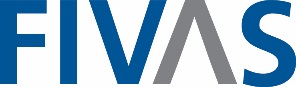 SolidaritetshusetKolstadgata 1N-0652 Oslo, Norwaye-post: fivas@fivas.orgwww.fivas.orgDel1Del2NårMediumTittel/temaJournalist/skribent/kontaktRedaksjonell dekningRedaksjonell dekningRedaksjonell dekningRedaksjonell dekning1. januarAftenposten InnsiktGjennombrudd for havet som drikkevannskildeKenneth Lia Solberg – intervju med daglig leder Jonas Holmqvist13. aprilVårt LandStatlig fond overså synlig urfolk ved en glippHenvisning til artikkel skrevet av Fivas22. marsFramtida.noVasskrise er kvinnekriseIntervju med AUF-leder Mani Hussaini henviser til Fivas’ tallJournalist Svein Olav B. Langåker31.marsBistandsaktueltOljefondet skal be om økt åpenhet om skatteparadisUtsagn fra daglig leder Jonas Holmqvist om krav om økt åpenhet om dialogene til OljefondetAv Asle Olav Rønning1.juniNnews.noNorske strømkunder får atomkraftNils Petter Tanderø – henviser til advarsel fra Fivas om å investere i nytt atomkraftverkKronikker og innleggKronikker og innleggKronikker og innleggKronikker og innlegg8. marsDagsavisen & Nye MeningerTørre FaktaKronikk av informasjonsmedarbeider Martine Kopstad Floeng17.11Dagsavisen & Nye MeningerEn dritviktig filmKronikk skrevet av informasjonsmedarbeider Martine Kopstad Floeng22.11KlassekampenVannkrigenKronikk skrevet av informasjonsmedarbeider Martine Kopstad FloengArtikler i organisasjonstidkrifter og på -nettsiderArtikler i organisasjonstidkrifter og på -nettsiderArtikler i organisasjonstidkrifter og på -nettsiderArtikler i organisasjonstidkrifter og på -nettsider2. februarLO-aktueltFerskvannet forsvinnerVidereformidling av fakta, hentet hos fivas.org9. marsRorg.no8. mars: er kvinners rettigheter i reversHenviser til kronikk av informasjons-medarbeider22. marsAUFVannkrise er kvinnekriseIntervju med AUF-leder Mani Hussaini31. marsForumfor.noDette mener vi om OljefondsmeldingenUtsagn fra daglig leder Jonas Holmqvist om krav om økt åpenhet om dialogene til Oljefondet16. maiLO-aktueltVann & SanitærAnne Siri Renå (journalist) henviser til Fivas vedr jenters tilgang på toaletter.22.maiRorg.noNye skritt for et mer etisk og ansvarlig oljefondHenvisning til Fivas’ høringsinnspill for finanskomiteen30. juniVerdensbestenyheter.noFærre barn dør av diarésykdommerVidereformidling av tekst skrevet av informasjonsmedarbeider Martine Kopstad Floeng27.11Palestina.noVannkrigen på VestbreddenKronikk skrevet av informasjonsmedarbeider Martine Kopstad FloengLengre versjon enn publisert i Klassekampen15.12Fritt PalestinaMedlemsbladet til Palestina-komiteen i NorgeVannkrigen på VestbreddenKronikk skrevet av informasjonsmedarbeider Martine Kopstad FloengLengre versjon enn publisert i KlassekampenDatoArrangement  StedFivas’ bidrag09.03La oss snakke om: NorfundLitteraturhusetDeltaker21.03Verdensseminaret: Ingen utvikling uten vannUniversitetet i OsloArrangør05.04The Borneo CaseVika KinoArrangør25.05Temakveld: VA og sanitærforhold i sørlige landNMBUDeltaker14.09Et oljefond for en ny tidArendalsuka Arrangør sammen med Redd Barna, ForUM mfl.14.11Verdensseminar: Gull og grønne skogerUniversitet i OsloArrangør19.11Toilet – A Love StoryKlingenberg KinoMedarrangør og innleder21.11Driter vi i byene? KulturhusetArrangør